KONINKLIJK GOEDGEKEURDECARNAVALSVERENIGING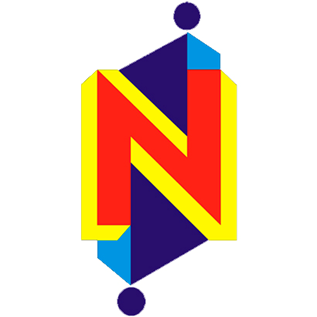 					INSCHRIJFFORMULIER
DE NÖLERSOPGERICHT 11-11-1964Voornaam			:	Achternaam			:							M / VStraat en huisnummer		:Postcode en woonplaats	:Woonplaats			:Geboortedatum		:Telefoonnummer		:Mobiel				:E-mail				:U kunt lid worden vanaf 16 jaar en ouder.  De contributie bedraagt € 30,00 per seizoen voor jeugdleden (16 tot 20 jaar) en € 50,00 per seizoen voor leden vanaf 20 jaar.Ondergetekende schrijft zich hierbij tot wederopzegging in als lid van CV de Nölers en verklaart dat hij/zij verschuldigde contributie per vooruitbetaling zal voldoen. Opzegging van het lidmaatschap dient schriftelijk te geschieden bij de secretaris van de vereniging. Handtekening en datum	:		